Monday 23rd March 2020LiteracyThe Three Little PigsYou will need to download the teaching input which is a version of the story of The Three Little PigsRead the story together and as you go take turns to be either the Wolf or one of the three pigs.Try to learn the repetitive phrases by heart:Little Pig, Little Pig, let me come in.No, No, by the hair of my chinny chin chin, I will not let you in.Then I’ll huff and I’ll puff and I’ll blow your house in!Download the wolf and pig paper (see resource 1 link). If you have a printer then print off copies. If not draw quick sketch of your own in your book of plain paper.Now choose one of the tasks below to complete. Year 1s and older year R children should complete the 3 star task.Use the 100 word mat (resource link 2) and The Three Little Pigs word mat (resource link 3) to help you write the wolf’s words I’ll huff and I’ll puff etc. Find the words on the word mats. Concentrate on your letter formation. Ask Mum or Dad to guide you and get them to write the date at the top of your learning when you have finished.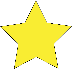 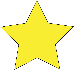 Use the 100 word mat (resource link 2) and The Three Little Pigs word mat (resource link 3) to help you write the wolf’s words I’ll huff and I’ll puff etc and the pig’s words. Find the words yourself on the word mats. Concentrate on your letter formation and capital letters at the beginning of sentences and full stops at the end. Ask your Mum or Dad to keep a check on you and then write the date at the top of your learning when you have finished.Use the 100 word mat (resource link 2) and The Three Little Pigs word mat (resource link 3) to help you write all three phrases spoken by the wolf and the pigs. Concentrate on your letter formation and capital letters at the beginning of sentences and full stops at the end. Try and do this task independently. Try to write the date by yourself too.